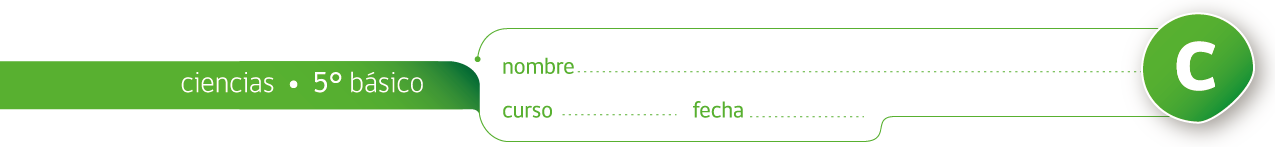 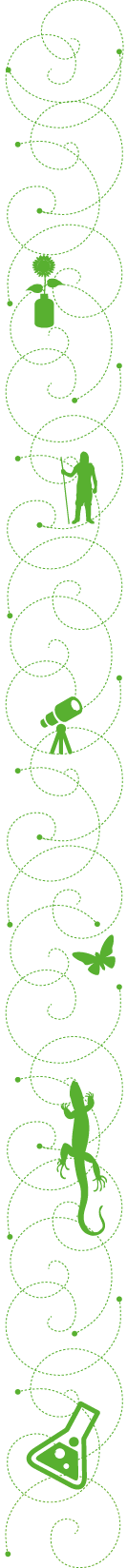 INFORMEMOS SOBRE EL TABACOLean el siguiente texto informativo:“El tabaco contiene diversas sustancias que al quemarse generan un gas formado por más de 4.000 sustancias, como por ejemplo: Monóxido de carbono: gas tóxico (el mismo que sale por el tubo de escape de los vehículos; Nicotina: sustancia que provoca una fuerte adicción y es la que determina que el tabaco sea una droga. Además, entre estas 4.000 sustancias, más de 69 son causantes de cáncer, entre ellas: alquitranes (como los utilizados para asfaltar carreteras y calles); Arsénico: veneno mortal muy potente; Cadmio y níquel: metales tóxicos (utilizados para elaborar baterías); Cloruro de vinilo: se utiliza para fabricar discos de vinilo; Creosota: utilizada para tratar los durmientes de madera de las líneas férreas; Uretano: especie de corcho sintético de color blanco utilizado para embalajes; Formaldehido, también nombrado como formalina se usa como conservante tejidos y órganos; Polonio 210: metal sólido radioactivo altamente tóxico, con aspecto similar al plomo”.Con la información obtenida de la lectura de este texto, confeccionen fichas que muestren los efectos del tabaco en el organismo y diseñen frases que ayuden a prevenir el consumo del tabaco, péguenlos en diarios murales visibles de su colegio.Elaborado por: Programa de Educación Rural  Ministerio de Educación. 